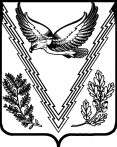 Р Е Ш Е Н И ЕСОВЕТА КУБАНСКОГО СЕЛЬСКОГО ПОСЕЛЕНИЯ АПШЕРОНСКОГО РАЙОНАот  20.12.2012                                                                                     № 116                                                                    станица КубанскаяО внесении изменений в решение Совета Кубанского сельского поселения Апшеронского района от 04.10.2012 года №106«О денежном содержании  лиц, замещающих муниципальные должности  и должности муниципальной службы в органах  местного самоуправления  Кубанского сельского поселения Апшеронского района»	В целях приведения в  соответствие с Федеральным законом от 06 октября 2003 года №131-ФЗ «Об общих принципах организации местного самоуправления в Российской Федерации», законом Краснодарского края от 8 июня 2007 года № 1244-КЗ «О муниципальной службе в Краснодарском крае»,  Совет Кубанского сельского поселения  р е ш и л: 	1. Пункт 4 решения  Совета Кубанского сельского поселения Апшеронского района от 04 октября 2012 года №106 «О денежном содержании  лиц, замещающих муниципальные должности  и должности муниципальной службы в органах  местного самоуправления  Кубанского сельского поселения Апшеронского района» изложить в новой редакции: «Решение вступает в силу со дня  его обнародования   и распространяется на правоотношения, возникшие с  1  октября  2012 года»	2. В приложении к решению Совета Кубанского сельского поселения Апшеронского района от 04 октября 2013 года №106 «О денежном содержании  лиц, замещающих муниципальные должности  и должности муниципальной службы в органах  местного самоуправления  Кубанского сельского поселения Апшеронского района»  исключить абзац «а» подпункта 2  пункта 1.5 раздела  2 следующие слова «по высшей группе  должностей муниципальной службы  - от 150 до 200 процентов должностного оклада».	3. Приложение №3 к Положению «О денежном содержании   лиц,  замещающих муниципальные должности и должности муниципальной службы в органах  местного самоуправления   Кубанского сельского поселения Апшеронского района» изложить в  редакции  согласно приложению. 	4. Контроль за выполнением настоящего решения возложить на комиссию по бюджету, налогам, сборам, вопросам экономического развития и муниципальной собственности. 	5. Решение вступает в силу со дня его обнародования.Председатель СоветаКубанского сельского поселения                                                         А.И.Ковтун                                                                   ПРИЛОЖЕНИЕк решению Совета Кубанского сельского поселенияАпшеронского районаот____________ №____      ПРИЛОЖЕНИЕ №3к Положению о денежном содержании   лиц, замещающихмуниципальные должностии должности муниципальнойслужбы в органах  местного   самоуправленияКубанского сельского поселенияАпшеронского районаРАЗМЕРЫокладов за классный чин лиц,  замещающих должности муниципальной   службы  в органах местного самоуправления  Кубанского сельского поселения Апшеронского районаПредседатель СоветаКубанского сельского поселения                                                    А.И.КовтунНаименование должностиоклада классный чин (рублей в месяц) 12секретарь муниципальной службы 3 класса508секретарь муниципальной службы 2 класса621секретарь муниципальной службы 1 класса677референт муниципальной службы 3 класса791референт муниципальной службы 2 класса847референт муниципальной службы 1 класса1017советник муниципальной службы 3 класса          1073советник муниципальной службы 2 класса          1186советник муниципальной службы 1 класса          1299муниципальный советник 3 класса1468муниципальный советник 2 класса1580муниципальный советник 1 класса1694